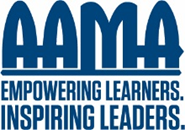 SPECIAL CALLED MEETINGNOTICE IS HEREBY GIVEN THATA MEETING OF THE AAMA BOARD OF directorsWILL BE HELD ON February 24, 2023 AT 7:30 a.m.Join Zoom Meeting:https://us02web.zoom.us/j/82645543086?pwd=UEZHU3FONGJJWDlnWFpIQlpZK29DQT09Meeting ID: 826 4554 3086	Password: 6001THE ITEMS ON THIS AGENDA MAY BE TAKEN IN ANY ORDER. NO AGENDA OR DISTRICT BUSINESS WILL BE DISCUSSED EXCEPT AS NOTICED BELOW AND ANY ACTION WILL OCCUR IN THE ROOM OPEN TO THE PUBLIC. IT IS THE INTENT OF AAMA TO HAVE, AND THE MEETING WILL HAVE, A QUORUM AND PRESIDING OFFICER, OR PRESIDING OFFICER, PHYSICALLY PRESENT AT THIS LOCATION.Mission StatementWe inspire and empower Latinos to pursue their potential and achieve success.Call Meeting to Order / Roll Call ……………………………………………………………. T. SheadOpen Forum for the Public Participation – Government Code 551.003(5)Executive Session(a) In accordance with Section 551.071, consultations with attorney on (a) legal matters in which the duty of the attorney to the governmental body under the Texas Disciplinary Rules of Professional Conduct of the State Bar of Texas clearly conflicts with the Act, thus, allowing the AAMA Board of Directors to hold an executive session to seek or receive its attorney’s advice on legal matters that are not related to litigation or the settlement of litigation; and (b) pending or contemplated litigation matters and status report. (b) In accordance with Section 551.072, deliberations on real property: sale, purchase, exchange, other. (c) Personnel and/or litigation matters in accordance with Sections 551.071 and 551.074 of the Texas Government Code, including consideration of duties of CEO, CFO and Superintendent.Adjournment